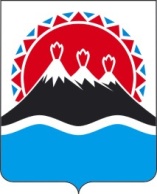 РЕГИОНАЛЬНАЯ СЛУЖБАПО ТАРИФАМ И ЦЕНАМ КАМЧАТСКОГО КРАЯПРОЕКТ ПОСТАНОВЛЕНИЯ             г. Петропавловск-КамчатскийВ  соответствии  с Федеральным  законом  от   07.12.2011 № 416-ФЗ «О водоснабжении и водоотведении», постановлениями Правительства Российской Федерации от 13.05.2013 № 406 «О государственном регулировании тарифов в сфере водоснабжения и водоотведения», от 28.07.2017 № 895 «О достижении на территории Дальневосточного федерального округа базовых уровней цен (тарифов) на электрическую энергию (мощность)», распоряжением Правительства Российской Федерации от 28.07.2017 № 1615-р, приказом ФСТ России от 27.12.2013 № 1746-э «Об утверждении Методических указаний по расчету регулируемых тарифов в сфере водоснабжения и водоотведения», постановлением Правительства Камчатского края от 19.12.2008 № 424-П «Об утверждении Положения о Региональной службе по тарифам и ценам Камчатского края», протоколом Правления Региональной службы по тарифам и ценам Камчатского края от 07.08.2017 № ххПОСТАНОВЛЯЮ:1. Внести в постановление Региональной службы по тарифам и ценам Камчатского края от 08.06.2017 № 130 «Об утверждении тарифов на питьевую воду (питьевое водоснабжение) и водоотведение ФГБУ «Центральное жилищно-коммунальное управление» Министерства обороны Российской Федерации потребителям    Начикинского сельского поселения Елизовского муниципального района Камчатского края на 2017 год» следующие изменения:1) пункты 1, 2 части 3 изложить в следующей редакции: «1) с 24 июня 2017 года по 30 июня 2017 года – 63,68 руб. за 1 куб. метр;2) с 01 июля 2017 года по 31 декабря 2017 года – 65,27 руб. за 1 куб. метр.»;2) пункты 1, 2 части 4 изложить в следующей редакции: «1) с 24 июня 2017 года по 30 июня 2017 года – 75,14 руб. за 1 куб. метр;2) с 01 июля 2017 года по 31 декабря 2017 года – 77,02 руб. за 1 куб. метр.»;3) пункты 1, 2 части 6 изложить в следующей редакции: «1) с 24 июня 2017 года по 30 июня 2017 года – 67,88 руб. за 1 куб. метр;2) с 01 июля 2017 года по 31 декабря 2017 года – 68,65 руб. за 1 куб. метр.»;4) пункты 1, 2 части 7 изложить в следующей редакции: «1) с 24 июня 2017 года по 30 июня 2017 года – 80,10 руб. за 1 куб. метр;2) с 01 июля 2017 года по 31 декабря 2017 года – 81,01 руб. за 1 куб. метр.»;5) раздел 3 приложения 1 к постановлению изложить в следующей редакции: « »;6) раздел 3 приложения 2 к постановлению изложить в следующей редакции: « ».2. Настоящее постановление вступает в силу через десять дней после его официального опубликования и распространяется на правоотношения, возникшие с 01 июля 2017 года.Руководитель Региональной службыпо тарифам и ценам Камчатского края 				               О.Н. Кукиль07.08.2017№ХХО внесении изменений в постановление Региональной службы по тарифам и ценам Камчатского края от 08.06.2017 № 130 «Об утверждении тарифов на питьевую воду (питьевое водоснабжение) и водоотведение ФГБУ «Центральное жилищно-коммунальное управление» Министерства обороны Российской Федерации потребителям    Начикинского сельского поселения Елизовского муниципального района Камчатского края на 2017 год»N  
п/пПоказателиГодтыс. руб.12341.Необходимая валовая выручкас 24 июня 2017 года по 31 декабря 2017 года212,404N  
п/пПоказателиГодтыс. руб.12341.Необходимая валовая выручкас 24 июня 2017 года по 31 декабря 2017 года185,739